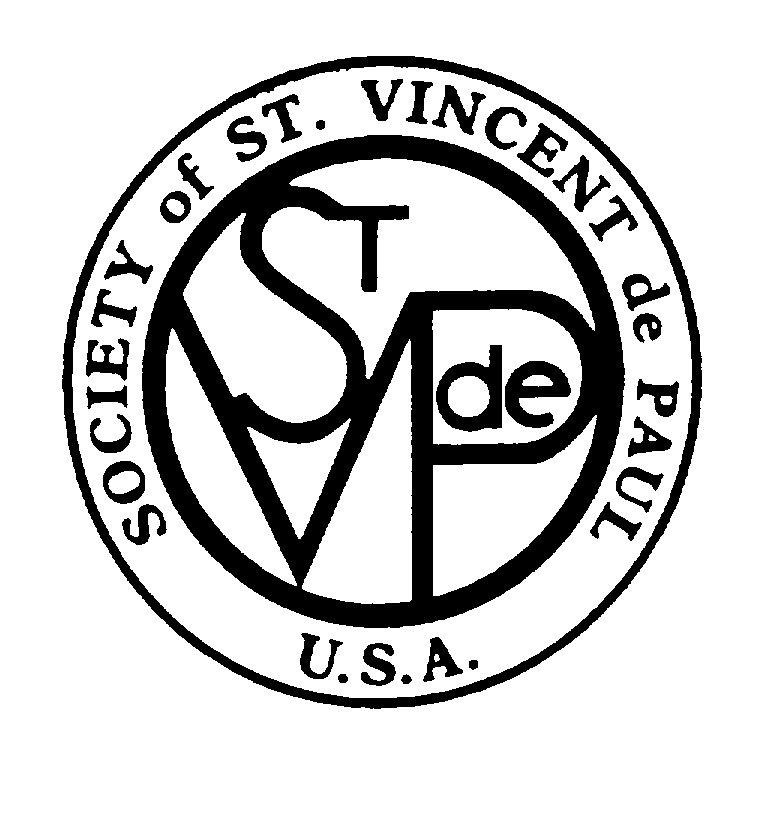 CEREMONIA DE COMISIÓNInstalación de un Presidente de Conferencia Canción de Apertura		(Iniciar con una canción adecuada)Consejero Espiritual:		En nombre del Padre, y del Hijo y del Espíritu SantoTodos:				AménConsejero Espiritual:	Recemos todos juntos la Declaración de la Misión e Identidad de la Sociedad de San Vicente de Paul:(Alternando lados))Inspirada por los valores del Evangelio, la Sociedad de San Vicente de Paúl, es una organización Católica laica, que guía a mujeres y hombres a crecer unidos espiritualmente, ofreciendo un servicio de persona a persona, a los necesitados y a los que sufren, en la tradición de su fundador, el Beato Federico Ozanam, y nuestro Patrón San Vicente de Paúl.Como un reflejo de toda la familia de Dios, los Miembros conocidos como Vicentinos, provienen de cualquier origen étnico y cultural, edad y nivel económico. Los Vicentinos están unidos en una Sociedad Internacional de caridad por su espíritu de pobreza, humildad y compartimiento, sustentados por la oración y reflexión, en reuniones de apoyo mutuo y el cumplimiento de una Regla básica.                  (Todos)Organizados localmente, los Vicentinos son testigos del amor de Dios, aceptando toda clase de trabajos de caridad y justicia. La Sociedad colabora con otras personas de buena voluntad en el alivio de las necesidades y habla de su origen, sin hacer distinción a quienes sirven, porque en ellos LOS VICENTINOS VEN EL ROSTRO DE CRISTO.      Consejero Espiritual: La Sociedad de San Vicente de Paul se forma por 						Conferencias como su unidad básica principal. La Regla 			Conferencias como su unidad básica principal. La Regla 			nos enseña que: “Los miembros se reúnen como hermanos y 			hermanas con Cristo en medio de ellos en Conferencias que 			son comunidades genuinas de fe y amor, de oración y acción. 			Los lazos espirituales y de amistad entre los miembros son 			esenciales, como es la misión común de servir al pobre y 			marginado. Toda la Sociedad es una verdadera y única 				Comunidad mundial de Amigos Vicentinos.”  (Regla 3.3)En el espíritu de Jesús, el líder Servidor, el puesto del 	Presidente es una responsabilidad y no un honor. Es  una 	responsabilidad uno de servicio y el Presidente es el primero 	en servir como igual a todos sus miembros. La Regla llama al 	Presidente a 	“proporcionar una 	atmósfera alentadora en 	el cual los talentos, capacidades y los carismas espirituales de 	todos los miembros son identificados, desarrollados y puestos 	al servicio del pobre y de la Sociedad de San Vicente de Paul.  	El Presidente de la Conferencia tendrá la responsabilidad 	especial para promover la espiritualidad 	Vicentina.(Regla 3.11)			Y por esa razón nos reunimos para orar y comisionar a 			    ____ Nombre      , como el nuevo Presidente de la 			Conferencia de           _ Nombre           .Lectura:	El Evangelio según San Juan (13:12-17) Leído por el Presidente saliente:			“Después que Él ha lavado a todos sus pies, Jesús volvió a ponerse 			 su túnica y se reclinó en la mesa una vez más. Y les dijo: 				“¿Entienden lo que acabo de hacer por ustedes?  Me llaman 			“Maestro” y “Señor” y dicen bien porque lo Soy. Pues si Yo, 				siendo el Maestro y el Señor les he lavado los pies, también ustedes 			deben lavarse los pies unos a otros.  Yo les he dado un ejemplo, y 			ustedes deben hacer como lo he hecho Yo.  En verdad les digo: El 			servidor no es más que su patrón y el enviado no es más que el 			que lo envía.  Pues bien, ustedes ya saben estas cosas: serás 				bendecido si las ponen en práctica.”Consejero Espiritual:	Primero, demos gracias a nuestro Presidente saliente 				________ (Nombre) ____por su generosidad en cumplir con sus 			deberes en sus fieles años de servicio como Presidente de la 				Conferencia de      		____			Ahora, mis estimados hermanos y hermanas, pidamos a Dios 			nuestro Padre que mire con amor a __Nombre___, Quien ha sido 			llamado a servir como nuestro nuevo Presidente de la Conferencia. (El Presidente saliente entrega el Manual y la Regla de la Sociedad de San Vicente de Paúl al nuevo Presidente.)Presidente Saliente: Reciba usted este Manual y esta Regla de la Sociedad como el signo de 	su Liderazgo y responsabilidad. Que el Espíritu Santo le otorgue una 	mente receptiva y un corazón amoroso para que llegue usted a 	conocer profundamente el espíritu de San Vicente de Paúl y del Beato 	Federico Ozanam, para que usted pueda entregar este Manual y esta 	Regla a su sucesor después de una fructífera y exitosa Presidencia.Consejero Espiritual:	Que el Manual y la Regla de la Sociedad de San Vicente de Paul continúe cuidando y guiando sus pasos mientras sea el líder de la Sociedad. Y ahora le pregunto:¿Promete usted ___ (Nombre) ____________ llevar a cabo sus deberes con diligencia y creatividad, sirviendo a la Conferencia y a aquellos que necesitan la mayor gloria de Dios?Nuevo Presidente:	Lo prometo y pido a Dios por la fuerza y la sabiduría para servir fielmente a los miembros y aquellos que visitamos.Consejero Espiritual:	¿Promete hacer lo necesario para encontrar, o buscar consenso o sea estar todos de acuerdo y conformes, y no insistir en poner primero su propia opinión, ver a cada miembro como amigo, reconocer sus talentos, alentar a cada uno y desarrollar armonía y respeto entre los miembros y siempre "profundizar el espíritu de amistad Vicentina "?Nuevo Presidente:	Lo prometo, y pido a Dios para que seamos de una sola mente y un solo corazón, para que nuestra Conferencia pueda ser un signo de la presencia y el amor de Cristo en nuestra comunidad.Consejero Espiritual:	¿Promete usted ayudar a todos los miembros "a buscar y encontrar al olvidado, al que sufre o al destituido para que puedan llevarles el amor de Jesús?"Nuevo Presidente:	Sí, y rezo para que seamos llenos de la gracia de servir en "caridad y justicia" a aquellos que sufren Consejero Espiritual: 	¿Promete usted adherirse fielmente al espíritu de la Sociedad de San Vicente de Paúl, como se refleja en el Manual y la Regla, y promover una espiritualidad Vicentina más profunda entre todos los miembros?Nuevo Presidente:	Lo prometo, y pido por la gracia de ser generoso con mi tiempo, mis posesiones y conmigo mismo en esta misión de caridad.Consejero Espiritual:      (Nombre)      , usted ha aceptado seriamente una responsabilidad como Presidente de la Conferencia de ___________ (Nombre). Les pido a todos los aquí presentes que compartamos esa responsabilidad con nuestras oraciones y apoyo. Para esto busquemos la intersección de la Santísima Virgen María, Patrona de nuestra Sociedad y juntos decimos:Todos:	       Dios de Salve Maria…Consejero Espiritual:		Oración de Bendición y ComisiónLevantemos nuestras manos mientras bendecimos y oremos juntos:Todos:	Que la gracia y la bendición de Dios estén con usted ______________ (Nombre) mientras lo nombramos como Presidente de la Conferencia de _______ (Nombre) ______ de la Sociedad de San Vicente de Paul. Permita usted que la sabiduría de San Vicente y del Beato Federico lo guarde y guíe mientras se compromete en su cargo.Permítase usted ser guiado por el Señor. Él dirigirá todas las cosas a través de usted.  Confíe en Él y siguiendo su ejemplo siempre actúe usted con humildad, gentileza y de buena fe, y usted verá que todo va bien. Sus responsabilidades, que son muchas, continuarán creciendo, pero confíe y crea usted en que Dios no lo dejará con una carga pesada sobre su espalda sin sostenerlo. Él será su fortaleza y su recompensa por los extraordinarios servicios que preste usted a la Sociedad y a los pobres.Prometemos nuestras oraciones y nuestro apoyo. AménCanción de cierre: (Termine con una canción adecuada)